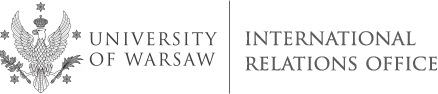 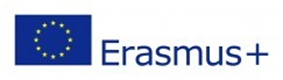 University of Warsaw (PL WARSZAW01)9th International Staff Training Week4 - 8 June, 2018Central Campus: Krakowskie Przedmieście 26/28, Warsaw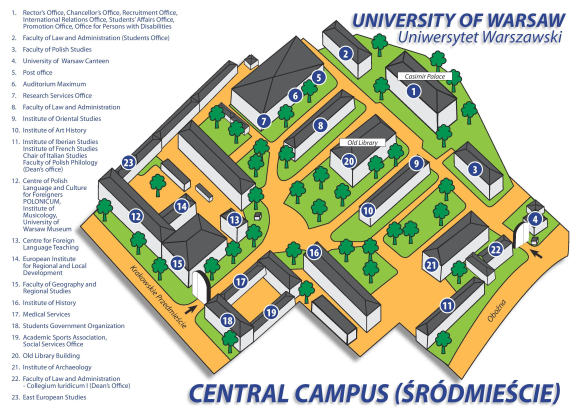 CROSS-CULTURAL COMMUNICATION.RESOLVING CONFLICTS IN AN INTERCULTURAL COMMUNITYPROGRAMMEMonday, 4 June, venue: Brudziński Hall, Casimir Palace, ground floor, right sideTuesday, 5 June, venue: to be confirmedWednesday, 6 June, venue: to be confirmedThursday, 7 June, venue: to be confirmed    12.00                    Closing session: delivering certificates, evaluation of the Staff Training Week    13.00                    Farewell lunchFriday, 8 JuneIndividual meetings at departments12.00 – 12.30   Registration and welcome coffee 13.00 -  13.30   Opening session: welcome address, introduction to the University of Warsaw,  IRO at a glance13.30 – 14.30   Who is who: presentation of participants  14.45 – 17.00   Campus tour and walk around the Old Town17.00 – 20.00   Welcome dinner, Zapiecek Restaurant: We invite you to participate in a unique “workshop” on     making Polish traditional  dumplings (pierogi).     9.00 – 10.30  Resolving conflicts in an intercultural community – workshop, part 1:Conflict – definition,  sources and  processCultural differences and communication  Trainers: Prof. Ewa Gmurzyńska, Dr. Aleksandra Winiarska   10.30 – 10.45  Coffee/tea break  10.45 – 12.15  Workshop - continued  12.15 – 13.00  Lunch  13.00 – 14.30  Workshop – continued  14.30 – 14.45           Coffee/tea break  14.45 – 16.15  Workshop - continued  9.00 – 11.00Workshop, part 2: Misunderstandings and conflicts in a multicultural setting Possible strategies and resolutionsTrainers: Prof. Ewa Gmurzyńska, Dr. Aleksandra Winiarska11.00 – 11.15Coffee break 11.15 – 13.15Workshop - continued13.15 – 14.00Lunch 14.00 – 16.00Workshop - continued   9.30–12.00  Workshop, part 3: Case Studies